КАРАР                                                                                       ПОСТАВЛЕНИЕ«20» март 2023 е                             № 6                   «20» марта 2023г                                           О создании профилактических групп по предупреждению и профилактики пожаров и патрульно-маневренных групп для оперативного реагирования на природные загорания и эффективных действий по их тушению в начальном этапе и недопущению перехода пожаров в населенные пункты                                  на территории СП Тановский сельсоветВ соответствии с Федеральным законом от 6 октября 2003 года № 131-ФЗ «Об общих принципах организации местного самоуправления в Российской Федерации», от 21 декабря 1994 года № 69-ФЗ «О пожарной безопасности» и от постановления Правительства Российской Федерации от 16 сентября 2020 № 1479 «О противопожарном режиме», протокольным решением Комиссии по предупреждению и ликвидации чрезвычайных ситуаций и обеспечение пожарной безопасности Республики Башкортостан от17.01.2023   № 2  и в целях предупреждения пожаров и гибели людей при них  ПОСТАНОВЛЯЮ:1.Создать на территории сельского поселения Тановский  сельсовет профилактическую группу по предупреждению и профилактике пожаров (Приложение № 1)2.Создать патрульно-маневренных групп для оперативного реагирования на природные загорания и эффективных действий по их тушению в начальном этапе и недопущению перехода пожаров в населенные пункты (Приложение № 2)3.Профилактической группе:-осуществить поквартирный и подворный обход закрепленной территории, с проведением разъяснительной работы (обучения) среди населения о соблюдении мер пожарной безопасности, особое внимание уделить одиноким престарелым лицам, многодетным семьям и социально неблагополучным граждан.-по каждому факту пожара на территории сельского поселения проводить собрания (сходы) с населением с разъяснением причин пожара и необходимости выполнения требований пожарной безопасности.-составить список одиноким престарелым лицам, многодетным семьям, социально неблагополучным граждан, социально-опасные семьи и жизненно трудном ситуации. -составить список домов (семей), отключенных от электро-газоснабжения.-организовать работу по оказанию услуг квалицированными специалистами по ремонту и замене электропроводки и печного отопления.-продолжить работу по оснащению жилищ вышеуказанных категорий граждан автономными пожарными извещателями.-провести корректировку журнала учёта семей, у которых установлены пожарные извещатели.-составить список домов, жильцы которых не в состоянии устранить недостатки самостоятельно в области пожарной безопасности. 4. Патрульно-маневренной группе:-выявление фактов сжигания населением мусора на территории населенных пунктов сельского поселения, загораний (горения) растительности на территории сельского поселения.-принятие мер по локализации и ликвидации выявленных природных загораний и сжигание мусора, принятие решения о необходимости привлечение дополнительных сил и средств.-первичное определение возможной причины его возникновения и выявление лиц, виновных в совершении правонарушения, с дальнейшей передачей информации в административную комиссию   МР Благоварскмй  район РБ и в надзорные органы.-проведение профилактических мероприятий среди населения по соблюдению правил противопожарного режима.-идентификации термических точек, определение площади пожара, направления и скорости распространения огня.-мониторинг обстановки.-взаимодействие с ЕДДС. 5. Контроль за исполнением настоящего постановления оставляю за собой.Глава сельского поселенияТановский  сельсовет                                         М.Ф.ГималетдиновПриложение № 1Утверждено постановлениме главы 
СП Тановский сельсовет от «20»марта 2023г. №6Состав профилактической группы сельского поселения Тановский             сельсовет по предупреждению и профилактике пожаровМ.Ф.Гималетдинов          -глава сельского поселения Тановский                                                    сельсовет, руководитель группы;С.Ф.Асфандияров             -управляющий делами сельского поселения                                                                           Тановский    сельсовет;  З.Ф.Назарова                      - специалист СП                                        с.Тан :         Баязитова А.Т.- директор СДК с.Тан. (по согласованию)    Исламова С.М..-завед. Библиотекой с.Тан. (по согласованию)    Магасумова Г.А. -тех. работник  сельского поселения  (по согласованию)    Гималетдинова Р.Р. -тех. работник  СДК с.тан (по согласованию)    Хамидуллина Н.М.- тех.работник библиотеки с.Тан (по согласованию)    Галлямова М.Н – худ. Руководитель СДК с.Тан (по согласованию)   с.Агарды      Таштимирова И.З. – директор СДК с. Агарды (по согласованию)      Зайнуллина С.Х...- староста с.Агарды (по согласованию)     д. Кугуль       Каримов Р. Р. – староста  д. Кугуль. (по согласованию)  д. Зур-Буляк       Яппаров Р.М. –староста  д. Зур-Буляк (по согласованию)      Фатхутдинов И.Г.- депутат Совета сельского поселения. (по согласованию)д. Кызыл-Чишма      Якупова З.Г..-  продавщица д. Кызыл-Чишма (по согласованию)      Калимуллин Х.М. – староста (по согласованию)д. Чатра     Халиуллин Д.В..- староста д. Чатра (по согласованию)     Шайбекова К.З.- работник почты (по согласованию)д. Усманово     Галяутдинов Н.Н.- староста д. Усманово. (по согласованию)     Галяутдинов И.Н – общественник (по согласованию) с.Такчура    Гаскарова Э.Г.-  общественник (по согласованию)   Сафин Н.Г.- староста с.Такчура. (по согласованию)Приложение № 2Утверждено постановлением главы 
СП Тановский сельсовет от «20»марта 2023г. №6Состав патрульно-маневренных групп сельского поселения Тановский  сельсовет для оперативного реагирования на природные загорания и эффективных действий по их тушению в начальном этапе и недопущению перехода пожаров в населенные пунктыС.Х.Зайнуллина   -староста с.Агарды   руководитель группы   (по согласов-ю)       Х.М.Калимуллин   -староста д. Кызыл-Чишма (по согласованию)Э.А.Гаскарова   - староста с.Такчура (по согласованию)Р.М.Япаров   -староста д. Зур-Буляк   (по согласованию)Д.М.Халиуллин   - староста д. Чатра  (по согласованию)Н.Н.Галяутдинов   -депутат Совета  сельского поселения  (по согласов-ю) А.Ф.Гималетдинов   -депутат  Совета сельского поселения  (по согласов-ю)                                         И.Г.Фатхутдинов    -депутат Совета сельского поселения   (по согласов-ю)БАШҠОРТОСТАН РЕСПУБЛИКАhЫБЛАГОВАР РАЙОНЫ МУНИЦИПАЛЬ РАЙОНЫНЫҢ ТАН АУЫЛ СОВЕТЫ АУЫЛ БИЛӘМӘҺЕ   ХАКИМИӘТЕ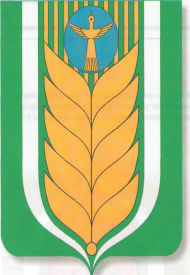 РЕСПУБЛИКА БАШКОРТОСТАНАДМИНИСТРАЦИЯ  СЕЛЬСКОГО ПОСЕЛЕНИЯ ТАНОВСКИЙ СЕЛЬСОВЕТ МУНИЦИПАЛЬНОГО РАЙОНА БЛАГОВАРСКИЙ РАЙОН452745 Тан авылы Коммуны урамы 1Тел. (34747) 26-2-84452745, с. Тан.  ул.  Коммуны 1Тел. (34747) 26-2-84